Reviewed by: ___________Attachment AScope of WorkAuthorized Use of Grant Funds The purpose of the grant funds is to provide Grantee with funding available under Section 601(a) of the Social Security Act, as added by section 5001 of the Coronavirus Aid, Relief, and Economic Security Act (“CARES Act”).  Expenditures must be used for actions taken to respond to the public health emergency declared by the Governor on March 11, 2020.  Such actions may include expenditures incurred to allow Grantee to respond directly to the emergency, such as by addressing medical or public health needs, as well as expenditures incurred to respond to second-order effects of the emergency, such as by providing economic support to those suffering from employment or business interruptions due to COVID-19-related business closures. Grant payments may be used only to cover costs that were not accounted for in the Grantee’s budget most recently approved as of March 27, 2020.  A cost meets this requirement if either: (a) the cost cannot lawfully be funded using a line item, allotment, or allocation within that budget or (b) the cost is for a substantially different use from any expected use of funds in such a line item, allotment, or allocation.  The “most recently approved” budget refers to the enacted budget for the relevant fiscal period for the Grantee, without taking into account subsequent supplemental appropriations enacted or other budgetary adjustments made by the Grantee in response to the COVID-19 public health emergency.  A cost is not considered to have been accounted for in a budget merely because it could be met using a budgetary stabilization fund, rainy day fund, or similar reserve account.  A cost is “incurred” when the Grantee has expended funds to cover the cost.Expenditures using Fund payments must be “necessary.”  Funds provided to Grantee as a direct payment from the State of Alaska pursuant to this grant agreement must adhere to official federal guidance issued or to be issued on what constitutes a necessary expenditure. Any funds expended by a political subdivision or its grantee(s) in any manner that does not adhere to official federal guidance shall be returned to the State of Alaska.Any funds provided pursuant to this grant agreement cannot be used as a revenue replacement for lower than expected tax or other revenue collections.Funds received pursuant to this grant agreement cannot be used for expenditures for which a local government entity has received any other emergency COVID-19 supplemental funding (whether state, federal or private in nature) for that same expense.Grant BudgetGrant ManagementSignatory authority for execution of the Grant Agreement and subsequent amendments is granted to the chief administrator. For grants appropriated to a municipality, the mayor is the chief administrator unless the municipality operates a managerial form of government; then the city manager/administrator acts as the chief administrator. For unincorporated communities, the highest- ranking official will act as chief administrator. The chief administrator may delegate authority for executing the Grant Agreement and amendments to others within the Grantee’s organization via the Signatory Authority Form. The chief administrator also designates financial and performance progress reporting authority via the Signatory Authority Form. Such delegation is limited to others within the Grantee’s organization unless otherwise approved by the Department.The Grantee must establish and maintain separate accounting for the use of this Grant.  The use of Grant funds in any manner contrary to the terms and conditions of this Grant Agreement may result in the subsequent revocation of the Grant and any balance of funds under the Grant. It may also result in the Grantee being required to return such amounts to the State. ReportingThe Grantee shall submit a completed COVID-19 Expenditures by Community Report Form provided by the Office of Management and Budget each month, during the life of the Grant Agreement. COVID-19 Expenditures by Community Report Forms are due to the Office of Management and Budget thirty (30) days after the end of the month being reported. The report period is the first of the month through the last day of the month. The final COVID-19 Expenditures by Community Report must be submitted within thirty (30) days following completion of the grant.Attachment BPayment MethodAdvance PaymentPayments will be made to Grantees in advance of demonstrated need to respond to the public health emergency in three separate payments. Second and third payments will only be made when at least 80% of the prior payments have been expended. Payments by the State of Alaska to Grantee do not constitute approval of funds expended by Grantee.  By making payment to Grantee, the State of Alaska makes no representations, express or implied, that Grantee has complied with the federal requirements governing Coronavirus Relief Funds.Should earned payments during the terms of this Grant Agreement be insufficient to recover the full amount of the advance, the Grantee will repay the unrecovered amount to the Department when requested to do so by the Department, or at termination of the Grant Agreement.Withholding of Ten Percent (10%)The Department may withhold ten percent (10%) of the amount in Section I until the Department determines that the Grantee has satisfactorily completed the terms of this Grant Agreement, including all required reporting of the project.Attachment CStandard ProvisionsArticle 1.	Definition	“Department” refers to the Department of Commerce, Community, and Economic Development with the State of Alaska.Article 2.	Indemnification	It is understood and agreed that this Grant Agreement is solely for the benefit of the parties to the Grant Agreement and gives no right to any other party. No joint venture or partnership is formed as a result of the Grant Agreement.	The Grantee, its successors and assigns, will protect, save, and hold harmless the Department and the State of Alaska and their authorized agents and employees, from all claims, actions, costs, damages, or expenses of any nature whatsoever by reason of the acts or omissions of the Grantee, its subcontractors, assigns, agents, contractors, licenses, invitees, employees, or any person whomever arising out of or in connection with any acts or activities authorized by this Grant Agreement.  The Grantee further agrees to defend the Department and the State of Alaska and their authorized agents and employees in any litigation, including payment of any costs or attorney’s fees for any claims or actions commenced thereon arising out of or in connection with acts or activities authorized by this Grant Agreement. This obligation shall not include such claims, costs, damages, or expenses which may be caused by the sole negligence of the Department of the State of Alaska or their authorized agents or employees, provided, that if the claims or damages are caused by or result from the concurrent negligence of (a) the Department and the State of Alaska and their agents or employees, and (b) the Grantee, its agents or employees, this indemnity provision shall be valid and enforceable only to the extent of the negligence of the Grantee, or Grantee’s agents or employees.Article 3.	Legal Authority	The Grantee certifies that it possesses legal authority to accept grant funds under the State of Alaska and to execute this Grant Agreement by signing the Grant Agreement document. The Grantee’s relation to the Department and the State of Alaska shall be at all times as an independent Grantee.Article 4.	Waivers	No conditions or provisions of this Grant Agreement can be waived unless approved by the Department in writing. The Department’s failure to insist upon strict performance of any provision of the Grant Agreement, or to exercise any right based upon a breach thereof, or the acceptance of any performance during such a breach, shall not constitute a waiver of any right under this Grant Agreement.Article 5.	Access to Records	The Department and duly authorized officials of the State of Alaska shall have full access and the right to examine, excerpt, or transcribe any pertinent documents, papers, records, and books of the Grantee, and of persons or organizations with which the Grantee may contract, involving transactions related to the project and this Grant Agreement.Article 6.	Reports	The Grantee, at such times and in such forms as the Department may require, shall furnish the Department with such periodic reports as it may request pertaining to the activities undertaken pursuant to this Grant Agreement, including the final close-out report, the costs and obligations incurred in connection therewith, and any other matters covered by this Grant Agreement.Article 7.	Retention of Records	The Grantee shall retain financial and other records relating to the performance of this Grant Agreement for a period of six years from the date when the final financial status report is submitted to the Department, or until final resolution of any audit findings, claims, or litigation related to the grant.Article 8.	Assignability	The Grantee shall not assign any interest in this Grant Agreement and shall not transfer any interest in the same (whether by assignment or novation).Article 9.	Financial Management and Accounting	The Grantee shall establish and maintain a financial management and accounting system that conforms to generally accepted accounting principles.Article 10.	Program Income	Program income earned during the award period shall be retained by the Grantee and added to the funds committed to the award and used for the purpose and under the conditions applicable to the use of award funds.Article 11.	Amendments and Modifications	The Grantee or the Department may request an amendment or modification of this Grant Agreement.  However, such amendment or modification shall not take effect until approved, in writing, by the Department and the Grantee.Article 12.	Recordkeeping	The Grantee agrees to keep such records as the Department may require. Such records will include information pertaining to grant awards and authorizations, obligations, unobligated balances, assets, liabilities, outlays and income.  They will also include information pertaining to grant performance and efforts to comply with the provisions of the Grant Agreement.Article 13.	Obligations Regarding Third-Party Relationships	No permission for subcontracting shall create, between the Department or the State of Alaska and the subcontractor, any contract or any relationship.	Any subcontractor that is not the Grantee shall be required by the Grantee to comply with all the provisions of this Grant Agreement.	The Grantee shall bind all subcontractors to each and every applicable Grant Agreement provision.  Each subcontract for work to be performed with funds granted under this Grant Agreement shall specifically include a provision that the Department and the State of Alaska are not liable for damages or claims from damages arising from any subcontractor’s performance or activities under the terms of the subcontracts.Article 14.	Conflict of Interest	No officer or employee of the Department; no member, officer, or employee of the Grantee or its designees or agents; no member of the governing body of the jurisdiction in which the Grant is undertaken or located; and no other official of such locality or localities who exercises any functions or responsibilities with respect to the Grant during his or her tenure, shall have any personal or pecuniary gain or interest, direct or indirect, in any contract, subcontract, or the proceeds thereof, for work to be performed in connection with the project assisted under this Grant Agreement.	The Grantee shall incorporate, or cause to incorporate, in all such contracts or subcontracts, a provision prohibiting such interest pursuant to the purpose of this provision.Article 15.	Political Activity	No portion of the funds provided hereinunder shall be used for any partisan political activity or to further the election or defeat of any candidate for public office or influence the approval or defeat of any ballot issue.Article 16.	Notices	The Grantee shall comply with all public notices or notices to individuals required by applicable state and federal laws and shall maintain a record of this compliance.Article 17.	Prohibition Against Payment of Bonus or Commission	The assistance provided under this Grant Agreement shall not be used in payment of any bonus or commission for the purpose of obtaining approval or concurrence under this contract provided, however, that reasonable fees of bona fide technical consultant, managerial, or other such services, other than actual solicitation, are not hereby prohibited if otherwise eligible as project costs.Article 18.	Termination by Mutual Agreement	This Grant Agreement may be terminated, in whole or in part, prior to the completion of the Grant period when both parties agree that continuation is not feasible or would not produce beneficial results commensurate with the further expenditure of funds. The Department will determine whether an environmental review of the cancellation is required under State and/or Federal law.  The parties must agree on the termination conditions, including effective date and the portion to be terminated.  The Grantee shall not incur new obligations for the terminated portion after the effective date and shall cancel as many outstanding obligations as possible.  The Department shall make funds available to the Grantee to pay for allowable expenses incurred before the effective date of termination.Article 19.	Termination for Cause	If the Grantee fails to comply with the terms of this Grant Agreement, or fails to use the grant for only those purposes set forth herein, the Department may take the following actions:Suspension – After notice in writing by certified mail to the Grantee, suspend the grant and withhold any further payment or prohibit the Grantee from incurring additional obligations of grant funds, pending corrective action by the Grantee or a decision to terminate. Response must be received within fifteen (15) days of receipt of the written notice.Termination – Terminate the grant in whole or in part, at any time before the final grant payment is made. The Department shall promptly notify the Grantee in writing of its determination to terminate, the reason for such termination, and the effective date of the termination. Payments made to the Grantee or recoveries by the Department shall be in accordance with the legal rights and liabilities of the parties.Article 20.	Withdrawal of Funds	In the event funding from the state, federal, or other sources is withdrawn, reduced, or limited in any way after the effective date of this Grant Agreement and prior to normal completion, the Department may terminate the agreement, reduce funding, or re-negotiate subject to those new funding limitations and conditions. A termination under this article shall be implemented under the same conditions as a termination under Article 19 of this Attachment.Article 21.	Recovery of Funds	In the event of a default or violation of the terms of the Grant Agreement by the Grantee, the Department may institute actions to recover all or part of the Grant funds paid to the Grantee. Repayment by the Grantee of grant funds under this recovery provision shall occur within thirty (30) days of demand.	All remedies conferred on the Department by this agreement or any other instrument or agreement are cumulative, not exclusive, and may be exercised concurrently or consecutively at the Department’s option.Article 22.	Disputes	Except as otherwise provided in this agreement, any dispute concerning a question of fact arising under this agreement that is not disposed of by mutual agreement shall be decided by the Department, which shall reduce its decision to writing and mail, or otherwise furnish a copy thereof, to the Grantee. The decision of the Department shall be final and conclusive.	This “Disputes” clause does not preclude the consideration of questions of law in connection with the decision provided for in the preceding paragraph provided that nothing in the Grant Agreement shall be construed as making final the decisions of any administrative official, representative, or board on a question of law.Article 23.	Jurisdiction	This Grant Agreement shall be governed by the laws and statutes of the State of Alaska. The venue of any suit hereunder may be in the Superior Court for the First Judicial District, Juneau, Alaska.Article 24.	Ownership of Project/Capital Facilities	The Department makes no claim to any capital facilities or real property improved or constructed with funds under this Grant Agreement and, by this grant of funds, does not and will not acquire any ownership interest or title to such property of the Grantee. The Grantee shall assume all liabilities arising from the operation of the Grant and agrees to hold the Department and the State of Alaska harmless from any and all causes of action arising from the operation of the Grant.Article 25.	Site Control	If the grant project involves the occupancy and use of real property, the Grantee assures that it has the legal right to occupy and use such real property for the purposes of the grant, and further that there is legal access to such property. Article 26. 	Insurance The Grantee is responsible for obtaining any necessary liability insurance and maintain in force at all times during the performance of this Grant Agreement the insurance policies identified below. All insurance policies shall comply with, and be issued by insurers licensed to transact the business of insurance under Alaska Statute AS 21. The Grantee shall require any contractor hired with Grant funds be licensed, bonded and insured for at least the amount of the project and if appropriate provide and maintain Professional Liability Insurance.Workers’ Compensation Insurance for all employees engaged in work under this Grant Agreement, coverage as required by AS 23.30.045, and; where applicable, any other statutory obligations including but not limited to Federal U.S.L. & H. and Jones Act requirements. Commercial General Liability Insurance covering all business premises and operations used by the Grantee in the performance of this project and Grant Agreement with coverage limits not less than $300,000 combined single limit per occurrence and annual aggregates where applicable.  C. 	Comprehensive Automobile Liability Insurance covering all vehicles used by the Grantee in the performance of this Grant Agreement with coverage limits not less than $100,000 per person/$300,000 per occurrence bodily injury and $50,000.00 property damage.D. 	Professional Liability Insurance covering all errors, omissions or negligent acts of the contractor, subcontractor or anyone directly or indirectly employed by them, made in the performance of this Grant Agreement which result in financial loss to the State. Limits required are per the following schedule:	Contract Amount	Minimum Required Limits	Under $100,000	$100,000 per occurrence/annual aggregateArticle 27.	Subcontracts for Engineering Services	In the event that the Grantee subcontracts for engineering services, the Grantee will require that the engineering firm certify that it is authorized to do business in the State of Alaska. Article 28.	Governing law	This Grant Agreement is governed by the laws of the State of Alaska. The Grantee shall perform all aspects of this project in compliance with the appropriate laws and regulations. It is the responsibility of the Grantee to ensure that any permits required under this Grant Agreement by the Federal, State, or Local governments have been obtained.Article 29.	Budget Flexibility	Notwithstanding the provisions of Article 11, Attachment C, the Grantee may revise the project budget in Attachment A without a formal amendment to this agreement.  .Article 30.	Equal Employment Opportunity (EEO)	The Grantee may not discriminate against any employee or applicant for employment because of race, religion, color, national origin, age, physical handicap, sex, marital status, changes in marital status, pregnancy, or parenthood. The Grantee shall post in a conspicuous place, available to employees and applicants for employment, a notice setting out the provisions of this paragraph.	The Grantee shall state, in all solicitations or advertisements for employees to work on Grant funded projects, that it is an equal opportunity employer (EEO) and that all qualified applicants will receive consideration for employment without regard to race, religion, color, national origin, age, physical handicap, sex, marital status, changes in marital status, pregnancy, or parenthood.	The Grantee shall include the provisions of this EEO article in every contract relating to this Grant Agreement and shall require the inclusion of these provisions in every agreement entered into by any of its contractors, so that those provisions will be binding upon each contractor or subcontractor.Article 31.	Public Purposes	The Grantee agrees that the project to which this Grant Agreement relates shall be dedicated to public purposes for its useful life. The benefits of the project shall be made available without regard to race, religion, color, national origin, age, physical handicap, sex, marital status, changes in marital status, pregnancy, or parenthood.	If the Grantee is a non-municipal entity and if monies appropriated under this grant constitute the sole or principal funding source for the acquisition of equipment or facilities, the Grantee agrees that in the event a municipal corporation is formed which possesses the power and jurisdiction to provide for such equipment or facilities, the Grantee shall offer, without compensation, to transfer ownership of such equipment or facilities to the municipal corporation.	If the Grantee is a non-profit corporation that dissolves, the assets and liabilities from the grant project are to be distributed according to statutory law, AS 10.20.290-10.20.452.Article 32.	Operation and Maintenance	Throughout the life of the project, the Grantee shall be responsible for the operation and maintenance of any facility, equipment, or other items acquired under this grant.Article 33.	Assurance	The Grantee shall spend monies awarded under this grant only for the purposes specified in this Grant Agreement.Article 34.	Current Prevailing Rates of Wage 	Certain grant projects are constrained by the provisions of AS 36. PUBLIC CONTRACTS. To the extent that such provisions apply to the project which is the subject of this Grant Agreement, the Grantee shall pay the current prevailing rates of wage to employees as required by AS 36.05.010. The Grantee also shall require any contractor to pay the current prevailing rates of wage as required by AS 36.05.010. Article 35.	Severability	If any provision under this Grant Agreement or its application to any person or circumstance is held invalid by any court of rightful jurisdiction, this invalidity does not affect other provisions of the contract agreement which can be given effect without the invalid provision.Article 36.	Performance	The Department’s failure to insist upon the strict performance of any provision of the Grant Agreement or to exercise any right based upon breach thereof or the acceptance of any performance during such breach shall not constitute a waiver of any rights under this Grant Agreement.Article 37.	Sovereign Immunity	If the Grantee is an entity which possesses sovereign immunity, it is a requirement of this grant that the Grantee irrevocably waive its sovereign immunity with respect to state enforcement of this Grant Agreement.  The waiver of sovereign immunity, effected by resolution of the entity’s governing body, is herein incorporated into this Grant Agreement.Article 38.	Audit Requirements	The Grantee must comply with the audit requirements of the Alaska Administrative Code set forth in 2AAC45.010. AUDIT REQUIREMENTS. An entity that expends a cumulative or total, equal to the state single audit threshold during the fiscal year is required to have a state single audit. A copy of the most current 2AAC45.010 adopted regulations is available at the Alaska Department of Administration’s State Single Audit website: http://doa.alaska.gov/dof/ssa/index.html.Current audit compliance supplements and guides specific to programs under AS 37.05.315 Grants to Municipalities, AS 37.05.316 Grants to Named Recipients, and AS 37.05.317 Grants to Unincorporated Communities can be found at http://doa.alaska.gov/dof/ssa/audit_guide.html.Article 39.	Close-Out	The Department will advise the Grantee to initiate close-out procedures when the Department determines, in consultation with the Grantee, that there are no impediments to close-out and that the following criteria have been met or soon will be met:All costs to be paid with grant funds have been incurred with the exception of close-out costs and any unsettled third-party claims against the Grantee. Costs are incurred when goods and services are received or contract work is performed.The last required performance report has been submitted. The Grantee’s failure to submit a report will not preclude the Department from effecting close-out if it is deemed to be in the State’s interest.  Any excess grant amount that may be in the Grantee’s possession shall be returned by the Grantee in the event of the Grantee’s failure to finish or update the report.Other responsibilities of the Grantee under this Grant Agreement and any close-out agreement and applicable laws and regulations appear to have been carried out satisfactorily or there is no further State interest in keeping the grant open for the purpose of securing performance. Article 40.	Americans with Disabilities Act	The Americans with Disabilities Act (ADA) prohibits discrimination against persons with disabilities. Title I of the ADA prohibits discrimination against persons with disabilities in employment and provides that a reasonable accommodation be provided for applicants and employees. Title II of the Act prohibits public agencies from discriminating against individuals with disabilities in the provision of services, programs, or activities. Reasonable accommodation must be made to ensure or allow access to all services, programs, or activities. This section of the Act includes physical access to public facilities and requires that public entities must, if necessary, make modifications to their facilities to remove physical barriers to ensure access by persons with disabilities. All new construction must also be accessible to persons with disabilities. A public entity’s subgrantees or contractors must also comply with the ADA provisions. Grantees are responsible for assuring their compliance with the ADA.Appendix AState Laws and Regulations and PermitsGrantees are responsible for all applicable state laws, regulations and permits; including but not limited to the following list which most commonly affects Grantees.  Municipality Public Facility Operations and MaintenanceAS 37.05.315(c)In accepting a grant under AS 37.05.315 for construction of a public facility, a municipality covenants with the State that it will operate and maintain the facility for the practical life of the facility and that the municipality will not look to the State to operate or maintain the facility or pay for its operation or maintenance. This requirement does not apply to a grant for repair or improvement of an existing facility operated or maintained by the State at the time the grant is accepted if the repair or improvement for which the grant is made will not substantially increase the operating or maintenance costs to the State.Restriction on UseAS 37.05.321A grant, or earnings from a grant under AS 37.05.315 - 37.05.317 may not be used for the purpose of influencing legislative action. In this section “influencing legislative action” means promoting, advocating, supporting, modifying, opposing, or delaying or seeking to do the same with respect to any legislative action but does not include the provision or use of information, statistics, studies, or analyses in written or oral form or format. A grant, or earnings from a grant made under AS 37.05.315 - 37.05.317 may not be used for purposes of travel in connection with influencing legislative action unless pursuant to a specific request from a legislator or legislative committee.Historic Preservation ActAS 41.35This chapter of the Alaska Statutes applies to public construction of any nature undertaken by the State, or by a governmental agency of the State, or by a private person under contract with or licensed by the State or a governmental agency of the State.  The Department of Natural Resources must be notified if the construction is planned for an archaeological site.  The Department of Natural Resources may stop the construction to determine the extent of the historic, prehistoric, or archaeological values.Fire ProtectionAS 18.70This chapter of the Alaska Statutes requires the Alaska Department of Public Safety (the State Fire Marshal) to adopt regulations (currently in the form of Uniform Fire Code, as amended) establishing minimum standards for:Fire detection and suppression equipment;Fire and life safety criteria in commercial, industrial, business, institutional, or other public buildings used for residential purposes containing four or more dwelling units;Any activity in which combustible or explosive materials are stored or handled in commercial quantities;Conditions or activities carried on outside a building described in (2) or (3) likely to cause injury to persons or property.Procurement Preference for State Agricultural and Fisheries ProductsAS 29.71.040This chapter of the Alaska Statutes applies to municipalities that use state funds to purchase agricultural and fisheries products.  The law requires:When agricultural products are purchased, only such products harvested in the state shall be purchased whenever priced no more than seven percent above products harvested outside the state, and of like quality compared with agricultural products harvested outside the state. When fisheries products are purchased, only fisheries products harvested or processed within the jurisdiction of the state shall be purchased whenever priced no more than seven percent above products harvested or processed outside the jurisdiction of the state, available, and of like quality compared with fisheries products harvested or processed outside the jurisdiction of the state.Alaska Product PreferencesAS 36.15This chapter of the Alaska Statutes applies to projects financed by state money in which the use of timber, lumber, and manufactured lumber products is required, only timber, lumber and manufactured lumber projects originating in this state from local forests shall be used wherever practicable.  The law requires the insertion of this clause in calls for bids and in all contracts awarded. Permits and Environmental ProceduresThe Alaska Department of Environmental Conservation (ADEC) regulates all activities in Alaska that might pollute the air, water or soil. There are dozens of ADEC permits related to constructing and operating public buildings. The law requires the following permits, including others designated by the commissioner. The following list is not intended to be all-inclusive.Air Emissions PermitAnadromous Fish Protection PermitAuthorization for Tidelands TransportationBrine or Other Salt Water Waste Disposal PermitBurning Permit during Fire SeasonCoal Development PermitCritical Habitat Area PermitDam Construction PermitDriveway PermitEncroachment PermitMiscellaneous State Land Use PermitMineral and Geothermal Prospecting PermitsOccupied Tide and Submerged LandOpen Burning PermitPermit for Use of Timber or MaterialsPermit to Appropriate WaterPesticides PermitPreferred Use PermitRight-of-Way and Easement PermitsSolid Waste DisposalSpecial Land Use PermitState Game Refuge Land PermitState Park Incompatible Use PermitSurface Oiling PermitSurface Use PermitTide and Submerged Lands Prospecting PermitTidelands PermitTidelands Right-of-Way or Easement PermitUtility PermitWaste-Water Disposal PermitWater Well Permit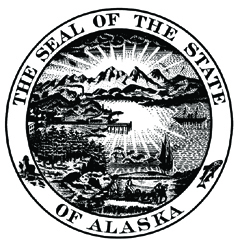 Department of Commerce, Community, and Economic DevelopmentDivision of Community and Regional AffairsCoronavirus Relief FundGrant AgreementDepartment of Commerce, Community, and Economic DevelopmentDivision of Community and Regional AffairsCoronavirus Relief FundGrant AgreementDepartment of Commerce, Community, and Economic DevelopmentDivision of Community and Regional AffairsCoronavirus Relief FundGrant AgreementDepartment of Commerce, Community, and Economic DevelopmentDivision of Community and Regional AffairsCoronavirus Relief FundGrant AgreementGrant Agreement NumberGrant Agreement NumberVendor NumberVendor NumberVendor NumberVendor NumberAmount of Federal FundsAmount of Federal FundsGAEAppropriation UnitAppropriation UnitAppropriation UnitAppropriation UnitLapse DateProject TitleSection 601(a) of the Social Security Act as added by Section 5001 of the Coronavirus Aid, Relief, and Economic Security Act (CARES Act; P.L. 116-136)Project TitleSection 601(a) of the Social Security Act as added by Section 5001 of the Coronavirus Aid, Relief, and Economic Security Act (CARES Act; P.L. 116-136)GranteeGranteeGranteeGranteeGranteeGranteeDepartment Contact PersonDepartment Contact PersonNameNameNameNameNameNameNameLynn KenealyNameLynn KenealyStreet/PO BoxStreet/PO BoxStreet/PO BoxStreet/PO BoxStreet/PO BoxStreet/PO BoxTitleLocal Government SpecialistTitleLocal Government SpecialistCity/State/ZipCity/State/ZipCity/State/ZipCity/State/ZipCity/State/ZipCity/State/ZipStreet/PO Box550 West 7th Ave, Suite 164Street/PO Box550 West 7th Ave, Suite 164Contact PersonContact PersonContact PersonContact PersonContact PersonContact PersonCity/State/ZipAnchorage, AK 99501City/State/ZipAnchorage, AK 99501Phone	 Phone	 Phone	 FaxFaxFaxPhone907-269-8122Fax907-269-4539EmailEmailEmailEmailEmailEmailEmailResourceDesk@alaska.govEmailResourceDesk@alaska.govAGREEMENT	The Alaska Department of Commerce, Community, and Economic Development, Division of Community and Regional Affairs (hereinafter ‘Department’) and Insert Name of Locality (hereinafter ‘Grantee’) agree as set forth herein.	Section I. The Department shall pay the Grantee the identified amounts under the terms outlined in this Agreement.  The amount of the payment is based upon expenses incurred, which are authorized under this Agreement.  In no event shall the payment exceed $ Insert total amount of grant.	Section II. The Grantee shall only use the funds provided under this Agreement to reimburse itself, or to pay necessary expenses incurred, as a result of the public health emergency stemming from the Coronavirus Disease 2019 (COVID-19). 	Section III. The Grantee may only use the funds provided under this Agreement for expenses that were not accounted for in its most recently approved budget as of March 27, 2020; and that were incurred during the period of March 1, 2020 and December 30, 2020. Unexpended funds must be returned to the State on or before March 30, 2021.	Section IV. The Agreement consists of this page and the following: AGREEMENT	The Alaska Department of Commerce, Community, and Economic Development, Division of Community and Regional Affairs (hereinafter ‘Department’) and Insert Name of Locality (hereinafter ‘Grantee’) agree as set forth herein.	Section I. The Department shall pay the Grantee the identified amounts under the terms outlined in this Agreement.  The amount of the payment is based upon expenses incurred, which are authorized under this Agreement.  In no event shall the payment exceed $ Insert total amount of grant.	Section II. The Grantee shall only use the funds provided under this Agreement to reimburse itself, or to pay necessary expenses incurred, as a result of the public health emergency stemming from the Coronavirus Disease 2019 (COVID-19). 	Section III. The Grantee may only use the funds provided under this Agreement for expenses that were not accounted for in its most recently approved budget as of March 27, 2020; and that were incurred during the period of March 1, 2020 and December 30, 2020. Unexpended funds must be returned to the State on or before March 30, 2021.	Section IV. The Agreement consists of this page and the following: AGREEMENT	The Alaska Department of Commerce, Community, and Economic Development, Division of Community and Regional Affairs (hereinafter ‘Department’) and Insert Name of Locality (hereinafter ‘Grantee’) agree as set forth herein.	Section I. The Department shall pay the Grantee the identified amounts under the terms outlined in this Agreement.  The amount of the payment is based upon expenses incurred, which are authorized under this Agreement.  In no event shall the payment exceed $ Insert total amount of grant.	Section II. The Grantee shall only use the funds provided under this Agreement to reimburse itself, or to pay necessary expenses incurred, as a result of the public health emergency stemming from the Coronavirus Disease 2019 (COVID-19). 	Section III. The Grantee may only use the funds provided under this Agreement for expenses that were not accounted for in its most recently approved budget as of March 27, 2020; and that were incurred during the period of March 1, 2020 and December 30, 2020. Unexpended funds must be returned to the State on or before March 30, 2021.	Section IV. The Agreement consists of this page and the following: AGREEMENT	The Alaska Department of Commerce, Community, and Economic Development, Division of Community and Regional Affairs (hereinafter ‘Department’) and Insert Name of Locality (hereinafter ‘Grantee’) agree as set forth herein.	Section I. The Department shall pay the Grantee the identified amounts under the terms outlined in this Agreement.  The amount of the payment is based upon expenses incurred, which are authorized under this Agreement.  In no event shall the payment exceed $ Insert total amount of grant.	Section II. The Grantee shall only use the funds provided under this Agreement to reimburse itself, or to pay necessary expenses incurred, as a result of the public health emergency stemming from the Coronavirus Disease 2019 (COVID-19). 	Section III. The Grantee may only use the funds provided under this Agreement for expenses that were not accounted for in its most recently approved budget as of March 27, 2020; and that were incurred during the period of March 1, 2020 and December 30, 2020. Unexpended funds must be returned to the State on or before March 30, 2021.	Section IV. The Agreement consists of this page and the following: AGREEMENT	The Alaska Department of Commerce, Community, and Economic Development, Division of Community and Regional Affairs (hereinafter ‘Department’) and Insert Name of Locality (hereinafter ‘Grantee’) agree as set forth herein.	Section I. The Department shall pay the Grantee the identified amounts under the terms outlined in this Agreement.  The amount of the payment is based upon expenses incurred, which are authorized under this Agreement.  In no event shall the payment exceed $ Insert total amount of grant.	Section II. The Grantee shall only use the funds provided under this Agreement to reimburse itself, or to pay necessary expenses incurred, as a result of the public health emergency stemming from the Coronavirus Disease 2019 (COVID-19). 	Section III. The Grantee may only use the funds provided under this Agreement for expenses that were not accounted for in its most recently approved budget as of March 27, 2020; and that were incurred during the period of March 1, 2020 and December 30, 2020. Unexpended funds must be returned to the State on or before March 30, 2021.	Section IV. The Agreement consists of this page and the following: AGREEMENT	The Alaska Department of Commerce, Community, and Economic Development, Division of Community and Regional Affairs (hereinafter ‘Department’) and Insert Name of Locality (hereinafter ‘Grantee’) agree as set forth herein.	Section I. The Department shall pay the Grantee the identified amounts under the terms outlined in this Agreement.  The amount of the payment is based upon expenses incurred, which are authorized under this Agreement.  In no event shall the payment exceed $ Insert total amount of grant.	Section II. The Grantee shall only use the funds provided under this Agreement to reimburse itself, or to pay necessary expenses incurred, as a result of the public health emergency stemming from the Coronavirus Disease 2019 (COVID-19). 	Section III. The Grantee may only use the funds provided under this Agreement for expenses that were not accounted for in its most recently approved budget as of March 27, 2020; and that were incurred during the period of March 1, 2020 and December 30, 2020. Unexpended funds must be returned to the State on or before March 30, 2021.	Section IV. The Agreement consists of this page and the following: AGREEMENT	The Alaska Department of Commerce, Community, and Economic Development, Division of Community and Regional Affairs (hereinafter ‘Department’) and Insert Name of Locality (hereinafter ‘Grantee’) agree as set forth herein.	Section I. The Department shall pay the Grantee the identified amounts under the terms outlined in this Agreement.  The amount of the payment is based upon expenses incurred, which are authorized under this Agreement.  In no event shall the payment exceed $ Insert total amount of grant.	Section II. The Grantee shall only use the funds provided under this Agreement to reimburse itself, or to pay necessary expenses incurred, as a result of the public health emergency stemming from the Coronavirus Disease 2019 (COVID-19). 	Section III. The Grantee may only use the funds provided under this Agreement for expenses that were not accounted for in its most recently approved budget as of March 27, 2020; and that were incurred during the period of March 1, 2020 and December 30, 2020. Unexpended funds must be returned to the State on or before March 30, 2021.	Section IV. The Agreement consists of this page and the following: AGREEMENT	The Alaska Department of Commerce, Community, and Economic Development, Division of Community and Regional Affairs (hereinafter ‘Department’) and Insert Name of Locality (hereinafter ‘Grantee’) agree as set forth herein.	Section I. The Department shall pay the Grantee the identified amounts under the terms outlined in this Agreement.  The amount of the payment is based upon expenses incurred, which are authorized under this Agreement.  In no event shall the payment exceed $ Insert total amount of grant.	Section II. The Grantee shall only use the funds provided under this Agreement to reimburse itself, or to pay necessary expenses incurred, as a result of the public health emergency stemming from the Coronavirus Disease 2019 (COVID-19). 	Section III. The Grantee may only use the funds provided under this Agreement for expenses that were not accounted for in its most recently approved budget as of March 27, 2020; and that were incurred during the period of March 1, 2020 and December 30, 2020. Unexpended funds must be returned to the State on or before March 30, 2021.	Section IV. The Agreement consists of this page and the following: ATTACHMENTSATTACHMENTSATTACHMENTSATTACHMENTSATTACHMENTSATTACHMENTSAMENDMENTSAMENDMENTS	Attachment A: 	Scope of WorkAttachment B: 	Payment MethodAttachment C: 	Standard Provisions	Attachment A: 	Scope of WorkAttachment B: 	Payment MethodAttachment C: 	Standard Provisions	Attachment A: 	Scope of WorkAttachment B: 	Payment MethodAttachment C: 	Standard Provisions	Attachment A: 	Scope of WorkAttachment B: 	Payment MethodAttachment C: 	Standard Provisions	Attachment A: 	Scope of WorkAttachment B: 	Payment MethodAttachment C: 	Standard Provisions	Attachment A: 	Scope of WorkAttachment B: 	Payment MethodAttachment C: 	Standard ProvisionsAny fully executed amendments to this AgreementAPPENDIXAppendix A: State Laws and RegulationAny fully executed amendments to this AgreementAPPENDIXAppendix A: State Laws and RegulationGranteeGranteeGranteeGranteeGranteeGranteeState of Alaska ApprovalsState of Alaska ApprovalsSignatureSignatureSignatureSignatureSignatureSignatureDCEED SignatureDCEED SignaturePrinted Name and TitlePrinted Name and TitlePrinted Name and TitlePrinted Name and TitlePrinted Name and TitlePrinted Name and TitlePrinted Name and TitlePrinted Name and TitleDateDateDateDateDateDateDateDateOMB SignatureOMB SignaturePrinted Name and TitlePrinted Name and TitleDateDatePayment AllotmentsPayment AmountsPayment 1Payment 2Payment 3Total Grant Funds